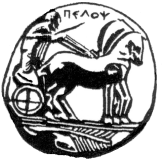 ΠΑΝΕΠΙΣΤΗΜΙΟ  ΠΕΛΟΠΟΝΝΗΣΟΥΣΧΟΛΗ ΚΑΛΩΝ ΤΕΧΝΩΝΤΜΗΜΑ ΘΕΑΤΡΙΚΩΝ ΣΠΟΥΔΩΝΒασιλέως Κωνσταντίνου 21 & Τερζάκη211 00   ΝΑΥΠΛΙΟΤηλ.:27520 96127, 129fax: 27520 96128Ιστοσελίδα: http://ts.uop.gr/e-mail: ts-secretary@uop.gr               tmima_theatrikon_spoudon@uop.grΠΡΟΓΡΑΜΜΑ ΜΕΤΑΠΤΥΧΙΑΚΩΝ ΣΠΟΥΔΩΝ«Δραματική Τέχνη και Παραστατικές Τέχνες στην Εκπαίδευση και Δια Βίου Μάθηση – MA in Drama  and Performing Arts in Education and Lifelong Learning  » (ΠΜΣ – ΔΡΑ.ΤΕ.Π.Τ.Ε.)Δελτίο τύπουΕΡΓΑΣΤΗΡΙ ΘΕΑΤΡΟΥ ΓΙΑ ΠΑΙΔΙΑ«Η κρυμμένη λέξη»  ΚΥΡΙΑΚΗ 23 ΝΟΕΜΒΡΙΟΥ  2014, 11.00 το πρωίΑΙΘΟΥΣΑ ΛΗΔΑΣ ΤΑΣΟΠΟΥΛΟΥ, ΝΑΥΠΛΙΟ     Την Κυριακή 23 Νοεμβρίου 2014 το Μεταπτυχιακό Πρόγραμμα Σπουδών του Τμήματος Θεατρικών Σπουδών του Πανεπιστημίου Πελοποννήσου σε συνεργασία με το Δήμο Ναυπλιωτών θα πραγματοποιήσει θεατρικό εργαστήρι για παιδιά δημοτικού στην αίθουσα Λήδας Τασοπούλου.    Η θεατρική δράση καλλιεργεί τις κοινωνικοσυναισθηματικές δεξιότητες των παιδιών και τους δίνει χαρά. Στο εργαστήρι τα παιδιά θα παίξουν με τα εργαλεία του θεάτρου: θα δοκιμάσουν θεατρικές ασκήσεις, ασκήσεις εμπιστοσύνης, επικοινωνίας και ρυθμού και θα συναντήσουν σκόρπια γράμματα. Με όχημα το θέατρο και τη μουσική θα ταξιδέψουν στη χώρα της φαντασίας για να φτιάξουν εκεί τη λέξη που ζεσταίνει τις καρδιές των ανθρώπων.     Εμψυχώτριες του εργαστηρίου θα είναι οι μεταπτυχιακές φοιτήτριες Σάντρα Μαυροειδή και Μαρία Παρασκευοπούλου.,      Η είσοδος είναι ελεύθερη, αλλά θα τηρηθεί σειρά προτεραιότητας, ενώ μπορείτε να δηλώνετε συμμετοχή με γραπτό μήνυμα στα τηλέφωνα 6936620366 και 6944440382.  				      H  Διευθύντρια  τουΠρογράμματος Μεταπτυχιακού ΣπουδώνΚαθηγήτρια Άλκηστις Κοντογιάννη